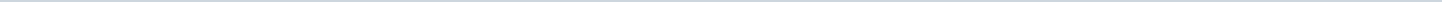 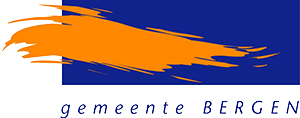 Gemeente Bergen N-HAangemaakt op:Gemeente Bergen N-H28-03-2024 19:16Amendement2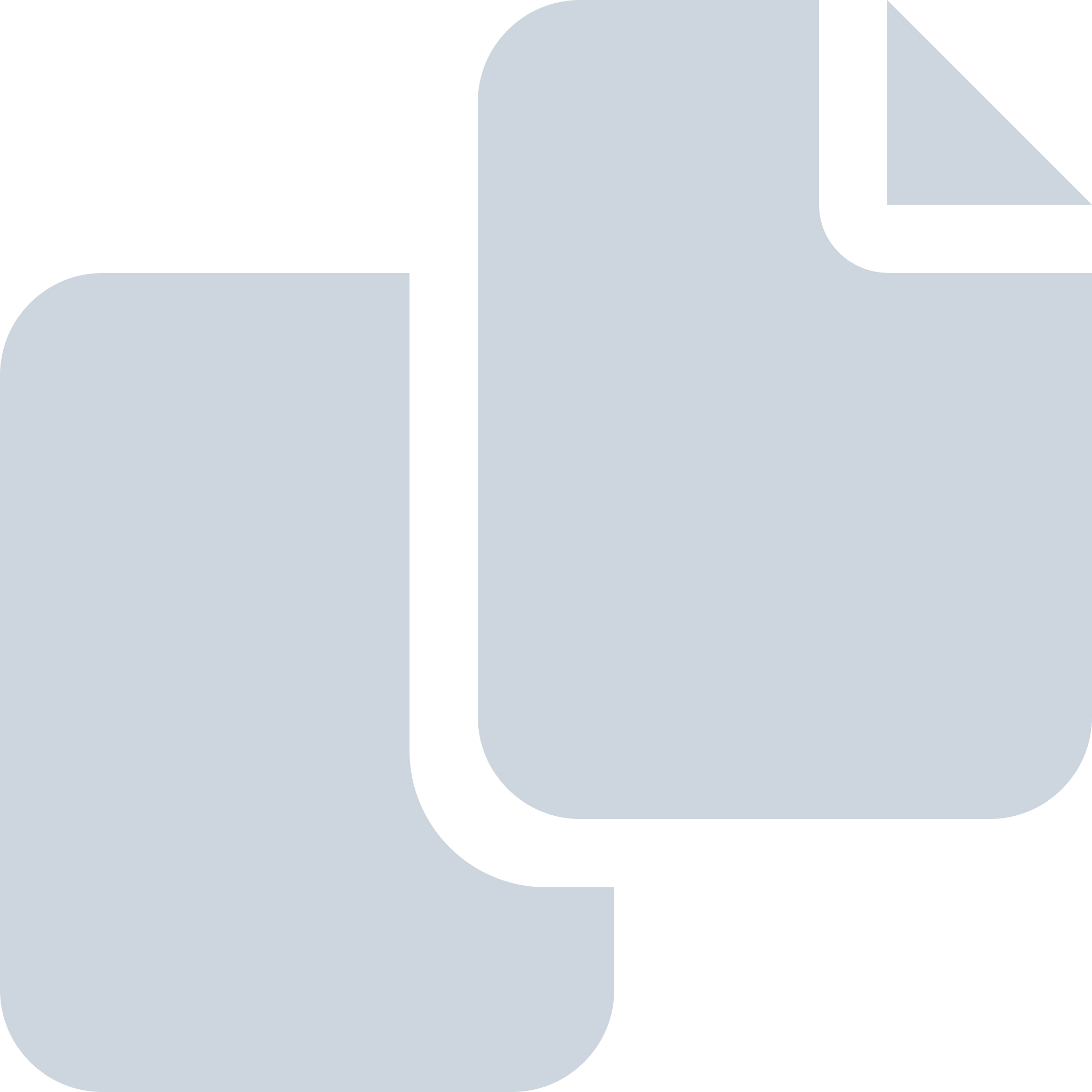 Periode: maart 2012#Naam van documentPub. datumInfo1.Amendement C: fractie Gemeentebelangen BES inzake trace Cultuurpad en voormalige trambaan, aangenomen12-03-2012PDF,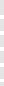 144,80 KB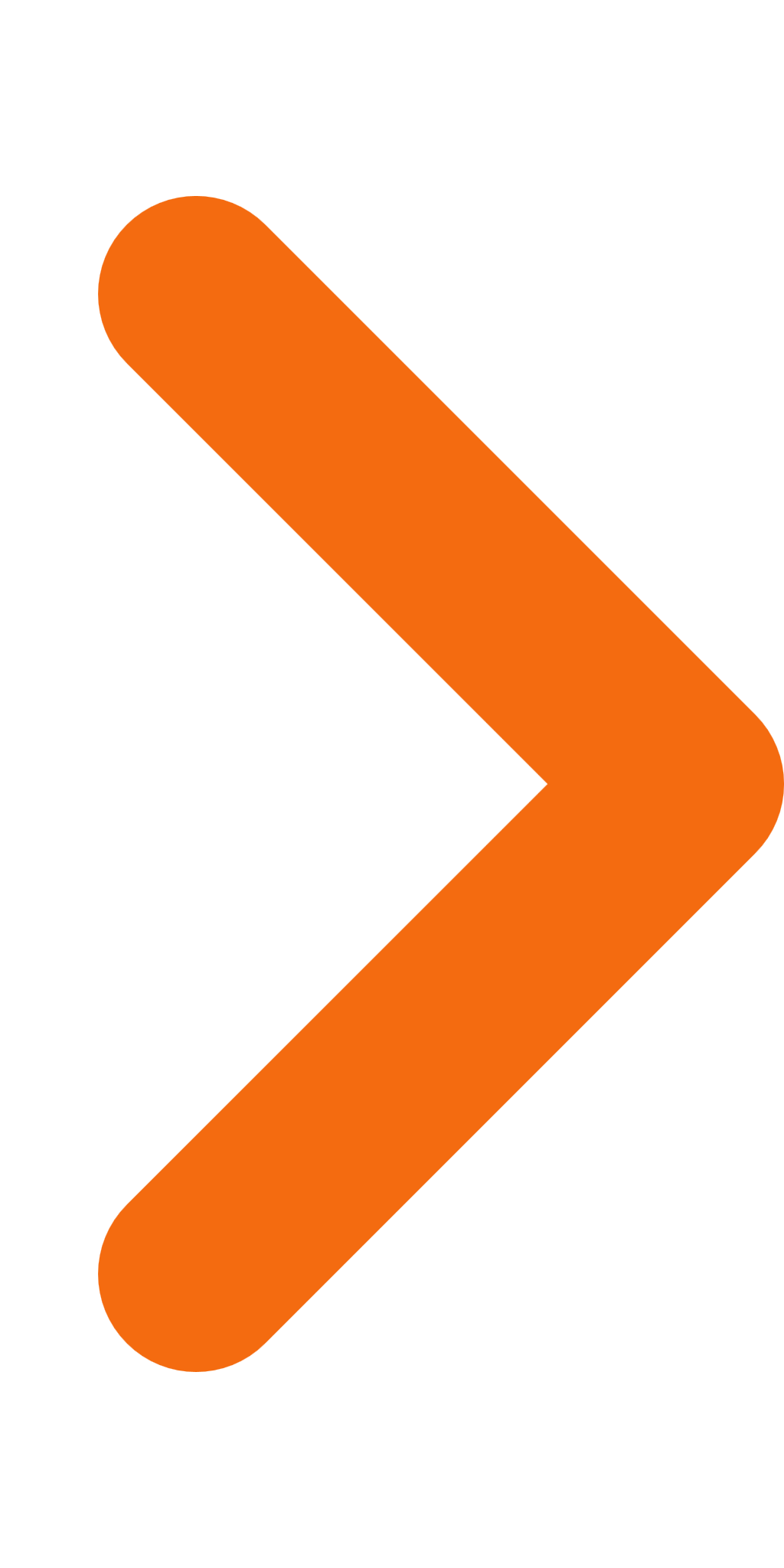 2.Amendement B: fractie CDA inzake vestigingenbeleid bibliotheekbeleid, aangenomen12-03-2012PDF,138,90 KB